CONVENTION CALL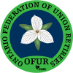 FEBRUARY 2018TO:  AFFILIATED ORGANIZATIONS, PROVINCIAL FEDERATIONS OF UNION RETIREES, AREA COUNCILS, LABOUR COUNCILS, UNION RETIREE CHAPTERS/CLUBS __________________________________________________________Greetings:The Fourteenth Biennial Convention of the Ontario Federation of Union Retirees (OFUR) will be held May 27 – May 30, 2018, at the Unifor Family Education Centre, Port Elgin, beginning at 9:00 a.m., Monday, May 28, 2018, and continuing until Tuesday May 29, until business is completed.  Banquet, Tuesday evening.REGISTRATION FEE:  $90.00 PER DELEGATEPlease make cheques payable to the Ontario Federation of Union RetireesAttention is directed to the provisions of Article VIII of the OFUR Constitution with regard to the submission of Resolutions, and Article IV of the OFUR By-Laws for representation at Conventions (enclosed).  Please note that resolutions must also meet the enclosed new guidelines.  CREDENTIAL FORMSThe coloured credential form is to be completed and forwarded to Mary Forbes, 2186 Stanfield Road, Mississauga, ON L4Y 1R5 by April 21, 2018The white credential form is to be presented by delegates to the Convention Credentials Committee, upon registration.  A credential, in duplicate, is enclosed.The theme of the convention will be “Seniors in Transition”.Affiliations, Credentials, and Fees must be received by April 25, 2018.  No new affiliations after this date will be granted delegate status at the 2018 convention.  IF ADDITIONAL COPIES ARE REQUIRED, PLEASE PHOTOCOPY.  Registration will be from 7:00 – 9:00 p.m., Sunday, May 27, 2018, and continues throughout the convention.ACCOMMODATIONSDelegates are requested to make their own reservations at the Unifor Family Education Centre, 115 Shipley Avenue, Port Elgin, ON  N0H 2C5.  Phone 1-519-389-3200, or Fax 1-519-389-3222.  Please inform the Centre that you are booking for the OFUR Convention, in order to get the convention rate of $185.00 (double occupancy); or  $260.00 (single occupancy), or $310.00 (delegate and spouse),  per night plus tax.  Please note these rates include all meals, plus coffee, tea and juice. Cancellations must be 72 hours in advance.Hope to see you there!In solidaritySuzanne Clancy						Mary Forbes  President							TreasurerEncl.MfConvcall2018.ofur